                  С 30 января  по 3 февраля в школе проходит             НЕДЕЛЯ МАТЕМАТИКИ и ИНФОРМАТИКИ                             План проведения предметной недели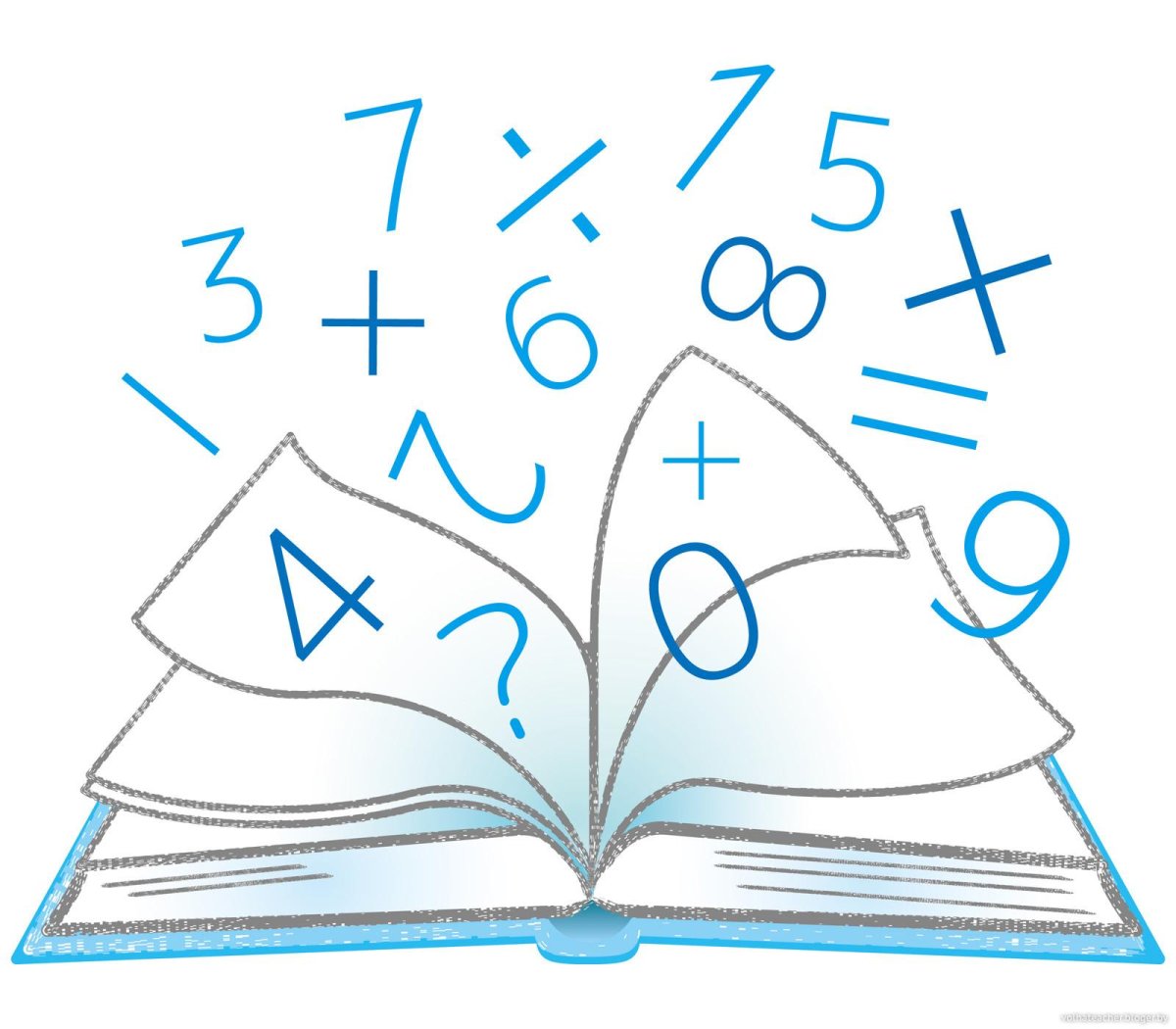 Общешкольные мероприятияклассМероприятиеучитель5-е классыИгра «Путешествие в страну математики»Белкова Г,АСолнцева АН6 а, вИгра «Слабое звено»Конкурс рисунков «Веселая математика», «Геометрия вокруг нас»Паутова МВ7а,8а,8б классыМатематическая игра «Математическая перестрелка» Солнцева А.НПаутова МВ8-е классыКвест по информатикеТрофимова Н.В.7б, 8вИгра «Умники и умницы»Книжникова Ю.Н.9бМатематическая викторинаКнижникова Ю.Н.10аМатематическая викторинаКнижникова Ю.Н.7,8,9 классы Олимпиада по информатике на Яндекс-учебникеТрофимова Н.В.День недели                   МероприятияПонедельник30 января(День без контрольных и самостоятельных работ)Веселая статистика- Подсчет количества кабинетов в школе  - 5 класс-Подсчет количества светильников на 2 этаже школы -  6 класс-Подсчет количества окон в школе -  7 класс-Подсчет количества дверей в школе -  8 класс- Подсчет количества ступеней в школе -  9 класс-Вычисление площади спортивного зала - 10 класс- Подсчет количества цветочных горшков в коридоре - 11 класс             Конкурс газет и плакатов  «Интересные                   факты о    математике»Вторник31 января(День без двоек)           Математика в песнях (попурри) Конкурс «Быстрый счетовод»Среда1 февраля(День без домашнего задания)Здравствуй пословица, привет поговорка.          Конкурс «Очумелые ручки» изготовление моделей                математических фигур.Четверг2 февраля(День ответов по желанию)           «Лучшая тетрадь по математике» (по классам)            Конкурс кроссвордовПятница 3февраля(игра)              Конкурс рисунков, поделок, стихов, сказок                     «Математические фантазии»